附件一中国石油大学（北京）大学生“人生导师”导航计划导航学生报名表学号：2012011874姓  名吴辰性  别女女民  族民  族   汉 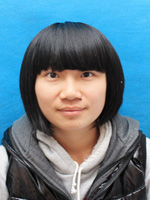 出生年月1994.10.28籍  贯山东省青岛市山东省青岛市政治面貌政治面貌团员所在学院外国语学院专业班级英语12级1班英语12级1班移动电话移动电话13260324838QQ号码     953060515 电子邮箱953060515@qq.com953060515@qq.com953060515@qq.com953060515@qq.com953060515@qq.com现任何职外国语学院学生团委宣传委员外国语学院学生团委宣传委员外国语学院学生团委宣传委员外国语学院学生团委宣传委员外国语学院学生团委宣传委员外国语学院学生团委宣传委员外国语学院学生团委宣传委员外国语学院学生团委宣传委员爱好及特长爱好：运动，看书，听音乐。特长：钢琴，吉他等乐器。爱好：运动，看书，听音乐。特长：钢琴，吉他等乐器。爱好：运动，看书，听音乐。特长：钢琴，吉他等乐器。爱好：运动，看书，听音乐。特长：钢琴，吉他等乐器。爱好：运动，看书，听音乐。特长：钢琴，吉他等乐器。爱好：运动，看书，听音乐。特长：钢琴，吉他等乐器。爱好：运动，看书，听音乐。特长：钢琴，吉他等乐器。爱好：运动，看书，听音乐。特长：钢琴，吉他等乐器。个人简介（请从理想信念、学习工作、服务实践、个人成长愿景等方面介绍）我一直坚信奇迹是努力的另一个名字，所以无论何时都严格要求自己，充实过好每一天。无论是学习还是社交方面都争取尽最大努力做到不后悔。我喜欢参加志愿工作，喜欢为同学服务，为社会服务。我希望在大学的四年能够像乔布斯一样有严格的自我管理，学习更多的知识，从各方面充实自己，不再是一个只会学习不懂社交的书呆子。（请从理想信念、学习工作、服务实践、个人成长愿景等方面介绍）我一直坚信奇迹是努力的另一个名字，所以无论何时都严格要求自己，充实过好每一天。无论是学习还是社交方面都争取尽最大努力做到不后悔。我喜欢参加志愿工作，喜欢为同学服务，为社会服务。我希望在大学的四年能够像乔布斯一样有严格的自我管理，学习更多的知识，从各方面充实自己，不再是一个只会学习不懂社交的书呆子。（请从理想信念、学习工作、服务实践、个人成长愿景等方面介绍）我一直坚信奇迹是努力的另一个名字，所以无论何时都严格要求自己，充实过好每一天。无论是学习还是社交方面都争取尽最大努力做到不后悔。我喜欢参加志愿工作，喜欢为同学服务，为社会服务。我希望在大学的四年能够像乔布斯一样有严格的自我管理，学习更多的知识，从各方面充实自己，不再是一个只会学习不懂社交的书呆子。（请从理想信念、学习工作、服务实践、个人成长愿景等方面介绍）我一直坚信奇迹是努力的另一个名字，所以无论何时都严格要求自己，充实过好每一天。无论是学习还是社交方面都争取尽最大努力做到不后悔。我喜欢参加志愿工作，喜欢为同学服务，为社会服务。我希望在大学的四年能够像乔布斯一样有严格的自我管理，学习更多的知识，从各方面充实自己，不再是一个只会学习不懂社交的书呆子。（请从理想信念、学习工作、服务实践、个人成长愿景等方面介绍）我一直坚信奇迹是努力的另一个名字，所以无论何时都严格要求自己，充实过好每一天。无论是学习还是社交方面都争取尽最大努力做到不后悔。我喜欢参加志愿工作，喜欢为同学服务，为社会服务。我希望在大学的四年能够像乔布斯一样有严格的自我管理，学习更多的知识，从各方面充实自己，不再是一个只会学习不懂社交的书呆子。（请从理想信念、学习工作、服务实践、个人成长愿景等方面介绍）我一直坚信奇迹是努力的另一个名字，所以无论何时都严格要求自己，充实过好每一天。无论是学习还是社交方面都争取尽最大努力做到不后悔。我喜欢参加志愿工作，喜欢为同学服务，为社会服务。我希望在大学的四年能够像乔布斯一样有严格的自我管理，学习更多的知识，从各方面充实自己，不再是一个只会学习不懂社交的书呆子。（请从理想信念、学习工作、服务实践、个人成长愿景等方面介绍）我一直坚信奇迹是努力的另一个名字，所以无论何时都严格要求自己，充实过好每一天。无论是学习还是社交方面都争取尽最大努力做到不后悔。我喜欢参加志愿工作，喜欢为同学服务，为社会服务。我希望在大学的四年能够像乔布斯一样有严格的自我管理，学习更多的知识，从各方面充实自己，不再是一个只会学习不懂社交的书呆子。（请从理想信念、学习工作、服务实践、个人成长愿景等方面介绍）我一直坚信奇迹是努力的另一个名字，所以无论何时都严格要求自己，充实过好每一天。无论是学习还是社交方面都争取尽最大努力做到不后悔。我喜欢参加志愿工作，喜欢为同学服务，为社会服务。我希望在大学的四年能够像乔布斯一样有严格的自我管理，学习更多的知识，从各方面充实自己，不再是一个只会学习不懂社交的书呆子。请用3个词描述你自己认真，务实，勤奋认真，务实，勤奋认真，务实，勤奋认真，务实，勤奋认真，务实，勤奋认真，务实，勤奋认真，务实，勤奋认真，务实，勤奋成才志向或导航需求因为以后想考小语种方面的研究生，比如西班牙语。所以希望能够得到更多有关西语考研的信息，以及有关小语种学习方法及就业等方面的问题。因为以后想考小语种方面的研究生，比如西班牙语。所以希望能够得到更多有关西语考研的信息，以及有关小语种学习方法及就业等方面的问题。因为以后想考小语种方面的研究生，比如西班牙语。所以希望能够得到更多有关西语考研的信息，以及有关小语种学习方法及就业等方面的问题。因为以后想考小语种方面的研究生，比如西班牙语。所以希望能够得到更多有关西语考研的信息，以及有关小语种学习方法及就业等方面的问题。因为以后想考小语种方面的研究生，比如西班牙语。所以希望能够得到更多有关西语考研的信息，以及有关小语种学习方法及就业等方面的问题。因为以后想考小语种方面的研究生，比如西班牙语。所以希望能够得到更多有关西语考研的信息，以及有关小语种学习方法及就业等方面的问题。因为以后想考小语种方面的研究生，比如西班牙语。所以希望能够得到更多有关西语考研的信息，以及有关小语种学习方法及就业等方面的问题。因为以后想考小语种方面的研究生，比如西班牙语。所以希望能够得到更多有关西语考研的信息，以及有关小语种学习方法及就业等方面的问题。院系意见签章：年   月   日签章：年   月   日签章：年   月   日学校意见学校意见签章：年   月   日签章：年   月   日签章：年   月   日